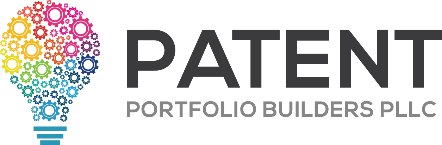 Invention Disclosure Form1.  Name/Address of the Inventor(s)2.  Project Name, Title or Catchphrase That You Use to Describe Invention Internally 3.  General Technical Field in Which the Invention Operates and Keywords Associated with That Field 4.  Brief description of the "prior art" i.e. existing techniques and relevant literature of which you are aware (i.e., without searching for them right now), and of their drawbacks or limitations5.  Problem(s) Intended to Be Solved by Your Invention/Advantages provided by the invention over the prior art6.  Brief description of at least one specific design or embodiment of the invention, with drawings or diagrams if useful for the understanding, and of possible modifications or variants7.  Results Generated by the Invention If Available  (e.g., based on simulations, actual working embodiments, etc.)8.  Conceivable alternative applications of the invention other than those directly performed by the specific embodiments described earlier9. Design Arounds –How might you engineer/design an alternative that would avoid your inventive solution for the same problem (i.e., what other solutions did you consider but discard)10.  How will the Invention be marketed?  What are its selling points? 11.  What other documents/technical specifications, etc. exist that describe the invention?12.  Do you intend to (or have you) publicly disclose(d) any part of the invention?  If so when, and which aspects (provide a copy of the public disclosure if it was disseminated in writing).13.  Have the inventors all assigned their rights (or are they obligated to assign their rights) in the invention to the corporate entity?